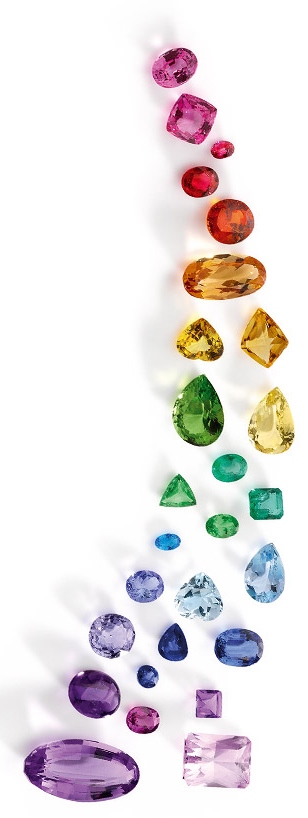 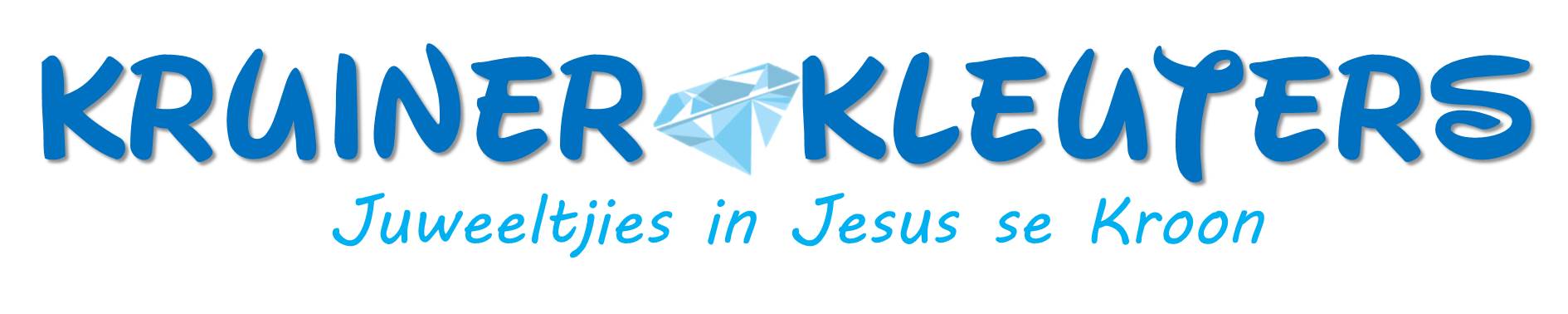 Saffier (2 - 3 jariges) Dagprogram06:30 - 08:00	Aankoms 07:45 – 08:00	Toiletroetine en handewas08:00 – 08:30	Ontbyt08:30 – 08:45	Toiletroetine en handewas	08:45 – 09:00	Opening en register09:00 – 10:00	Aktiwiteit, Storietyd, Bybel & sang10:00 – 10:15	Oggendhappie10:15 – 10:30	Toiletroetine en handewas10:30 – 11:00	Groot motories11:00 – 11:45	Buitspel en bewegingsaktiwiteite 11:45 – 12:00	Opruim, koeldrank, toiletroetine en handewas12:00 – 12:30	Middagete12:30 – 14:00	Slaaptyd14:00		Halfdag peuters vertrek14:00 – 14:15	Koeldrank, toiletroetine en handewas14:15 – 15:00	Buitspel Vrylik 15:00 – 15:15	Middaghappie buite15:15 – 15:30	Gesiggies was en skoonmaak15:30 – 16:45	Vryspel binne16:45 – 17:00	Opruimtyd17:00 – 18:00	Opvoedkundige video